Айдарбекова Кәкен Өміртайқызы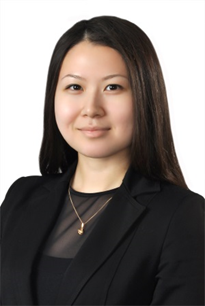 Адрес:                          г. Караганда, ул. Таттимбета 19-156ТелефоныДомашний:                 8(7212)315021Мобильный:               87787968540, 87001333499e-mail:                          kaken.95@mail.ru Дата рождения:          10.07.1995Место рождения:       Карагандинская обл., г. ЖезказганСемейный статус:      не замужем
Образование2012-2016    Квалификация и навыки2014 г. трудовая практика в ПЛАТ, филиал KM “Logistic”, г. Жезказган2015 г. трудовая практика в ПАТП, филиал ТОО «Вираж сервис Караганда», г. СатпаевЛичные достиженияДополнительная информацияЗнание языков: казахский – родной, русский – свободно, английский – уровень pre-intermediate.Навыки работы с компьютером: Опытный пользователь: MS Office (Word, Exсel, Power Point,                                                         Access, Outlook), навыки работы с Интернетом и электронной                                                         почтой (Outlook Express), графическими редакторами (Photoshop).Личные качества: трудолюбие, стремление развиваться, высокообучаемость, внимательность,                                умение работать в команде.Интересы и увлечения: игра на фортепиано, шахматы, спорт.Специальные навыки: водительские права категории «В».Университет:Карагандинский государственный технический университетФакультет:Транспортно-дорожный факультетСпециальность:Транспорт, транспортная техника и технологииФорма обучения:Очная, на основе государственного грантаКурс:4СтипендииОбладательница Президентской стипендии Грамоты Грамота, за активное участие в межфакультетной игре по шахматам;Сертификат, за участие в летней выездной школе посвященной 60-летию КарГТУ;Благодарственные письма, за активное участие в общественной жизни университетаПубликации11-12 апреля 2013 г.«Вклад молодежной науки в реализацию Стратегии «Казахстан-2050» посвященного 60-летию КарГТУ, Караганда17-18 апреля 2014 г.«Вклад молодежной науки в реализацию Стратегии «Казахстан-2050»6 мая 2014 г.«Великая Отечественная война глазами молодежи XXI века», Караганда5 декабря 2014 г.«Сәкен Сейфуллин және ұлттық руханият», Караганда16-17 апреля 2015 г.«Вклад молодежной науки в реализацию Стратегии «Казахстан-2050», Караганда